ESCOLA _________________________________DATA:_____/_____/_____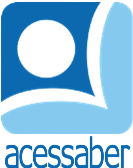 PROF:_______________________________________TURMA:___________NOME:________________________________________________________PROBLEMAS DE SOMAO DONO DA BARRACA ENCOMENDOU 10 PACOTES DE COPOS MÉDIOS, ONTEM. COMO OS COPOS PEQUENOS ACABARAM HOJE, LIGOU PARA O FORNECEDOR E PEDIU PARA ADICIONAR 12 PACOTES DE COPOS PEQUENOS E 2 PACOTES DE CANUDOS. QUANTOS PACOTES DE COPOS ELE PEDIU AO TODO?R: NO JARDIM, EXISTEM 3 TIPOS DE ROSAS. ELE TEM 9 ROSEIRAS VERMELHAS, 8 ROSEIRAS BRANCAS E 4 ROSEIRAS AMARELAS. QUANTAS ROSEIRAS HÁ NO JARDIM? R: NO AQUÁRIO TEM 4 LEÕES MARINHOS EM UM ESPAÇO PEQUENO E 9 LEÕES MARINHOS EM UM AMBIENTE MAIOR. QUANTOS LEÕES MARINHOS HÁ NO AQUÁRIO?R: PEDRO ENCONTROU 20 LÁPIS NO CHÃO E 12 DENTRO DO ESTOJO. QUANTOS LÁPIS DE COR ELE TEM NO TOTAL?R: RESTAM 5 BRINQUEDOS PARA CÃES NA PRATELEIRA E 12 BRINQUEDOS NA ÁREA DE ARMAZENAMENTO. QUANTOS BRINQUEDOS PARA CÃES HÁ NA LOJA?R: ALINE COLECIONA CARTINHAS, ELA JÁ TEM 36. TIO JOEL DEU A ELA MAIS 8 CARTINHAS E 5 MOEDAS COLECIONÁVEIS, ​​COMO PRESENTE DE NATAL. QUANTAS CARTINHAS ELA TEM NO TOTAL?R: 